ELIJAH Email: Elijah-397853@gulfjobseeker.com 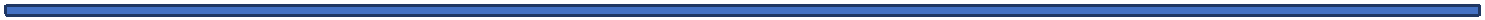 I am a dynamic person ever ready to offer my expertise towards solving variety of challenges for a better world.WORK EXPERIENCETrainer (October 2019 to date) SomaliaAchievementsStrong record of success among students that passed through my handsWhile working with the marketing department; I offered advice on marketing strategies and designed material as brochures, fliers and placard which were widely used in marketing the school. In a span of two operational months the school had already registered 100 students.Designed and developed local consumption materials i.e. professional certificates, student cards and other learning materials.Project assistant (June 2019 – August 2019) Voluntary Service Oversee -VSO KenyaOloitokitok, KenyaDelivery on the project goalsTook part in getting a lasting solution for a partner women's group product marketing.Developed a safe playing space for children in a local primary school by recycling waste plastic bottles.Videographer and photographer (April 2018- March 2019) Deluxe mediaNairobi, Kenyaself-employed, commercial photography and editing services.AchievementsEstablished a link of permanent customersCorrespondent (January 2018- March 2018) Kenya News Agency (KNA)Nyahururu , KenyaGovernment agency under the Ministry of Information, Communication and TechnologyAchievementsGathering and packaging news items for use by the Kenya News Agency. Taking pictures and videos and editing them for use by the Agency.EDUCATIONJune 2016-	Dec 2017:2011-2014:2009-2010:OTHER ACHIEVEMENTSScience communication for journalist. Media skills for scientistsINTERESTSCharityWritingListening to musicPhotographyAdventureNAIROBI INSTITUTE OF BUSINESS STUDIES Diploma in journalism and mass communication. Diploma in AdvertisingDiploma in Public relations Kihome Secondary SchoolKianjata Primary SchoolASCRIPTIONSGood communication skills.Quick to learn.MultitaskingFlexible.Team player.Good in analysis